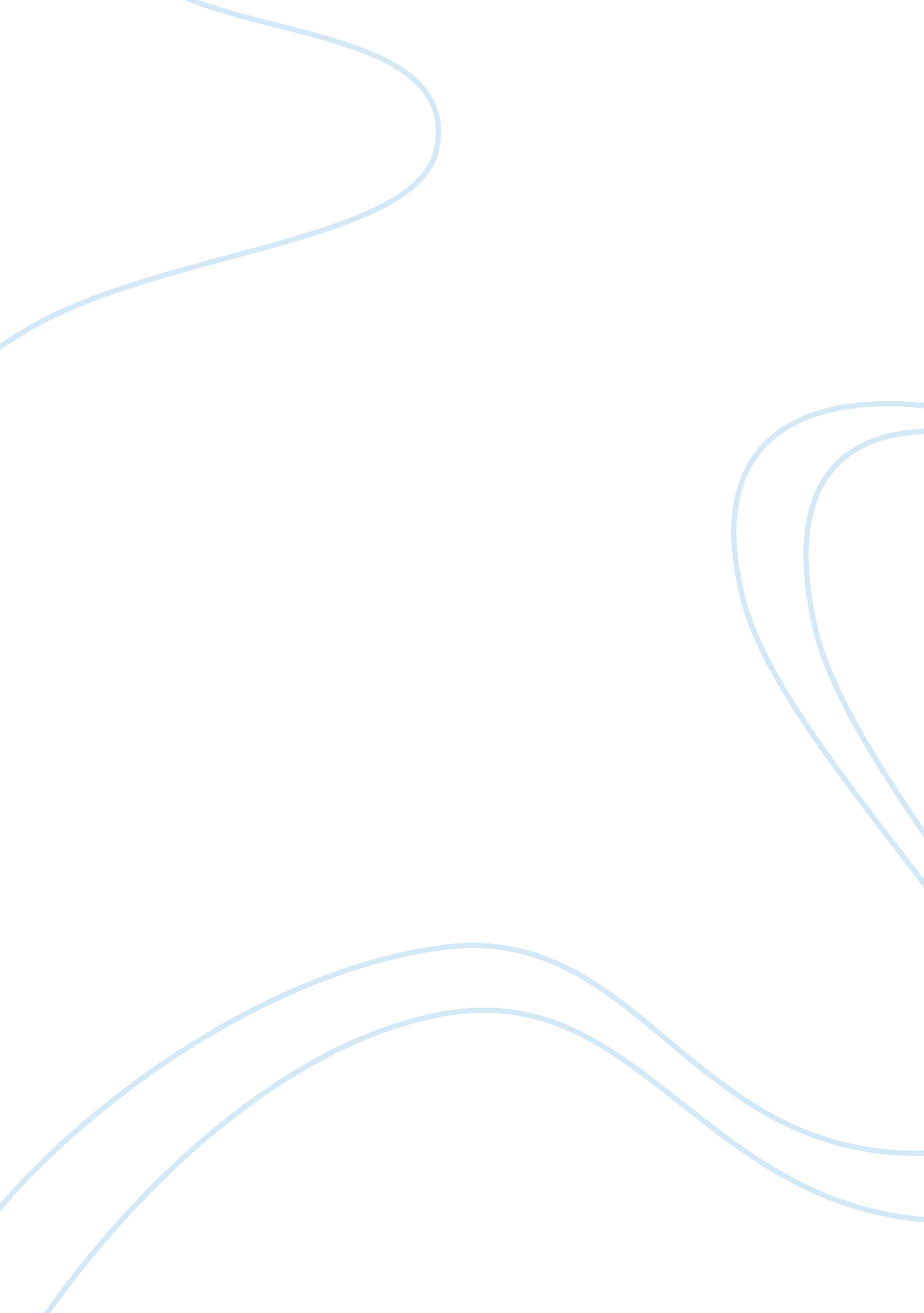 The egypt game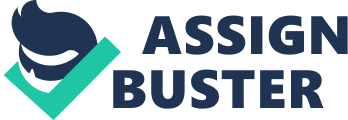 What did April buy at the drugstore that surprised the clerk so much? false eyelashesWhy did the Professor get more out of town business than local business? No one who lived around him wanted the junk he was selling. He also mad e the locals very nervous and they didn't like to shop in his store. What's the relationship between Marshall and Melanie? They are brother and sister. Why does April act so strangely when she first moves to the Casa Rosadashe is afraid that people won't like her so she gives them a reason not to like her before they really know her. Whey did April admire the Professor? April admired the professor because he was so hard to read when she talked to him. He didn't talk with much emotion or have a lot of facial expressions. How did Melanie get April's false eyelashes? She brushed her hand against them when she walked by April's dresser. Why was Melanie worried about the first day of school? She was afraid that her other friends wouldn't like April and that it would be difficult to remain April's friend when school started. What did Marshall refuse to put down ever? his stuffed animal octopusWho is " Set?" the god of evil in their Egypt GameWho is the Secret Spy? The Professor is the Secret Spy; he is watching them through the dirty window. What nationality is Elizabeth's family and how do you know? Elizabeth's family is Asian and you know this because of their " tilted" eyes. How did the children know that something was wrong when Mrs. Ross called them? She was calling them when she should have been at work and her tone of voice sounded wrong. Why did April and Melanie change their minds about letting Elizabeth play The Egypt Game? Her profile looked like the statue of Nefertiti. Why doesn't April think Mr. Ross's joke is funny? because she didn't understand why " April" was the cruelest monthWhat had happened to make Mrs. Ross so upset? a little girl in the neighborhood had been kidnapped and murdered. What is Toby's special talent? getting the class off the hook by making the teacher laughWho or what scared the girls to death climbing over the fence? Ken and Toby followed them and then climbed over the fence in their costumesWhat did they end of sacrificing? fingernails and hairWhat did Marshall mean when he wanted a sign? He thought they were marching into a demonstration and wanted a sign to carry. He didn't understand about the trick or treating. How would April usually have responded to the boys teasing? She would have beaten them up. Which boy was really interested in the game? TobyWhy did Toby get in trouble? His dad got mad because he squished his costume. What did they name the stuffed owl and why? They named the owl Thoth because Thoth was the god of wisdom and writing. What did Marshall know that no one else did? That someone was watching them play the game. What was happening as the kids became more comfortable in the game? They forgot to be quiet and forgot that their game was a secret. Why did they talk about ending the game? Someone was writing answers on the notes for the Oracle and it was making them nervous. What did they find when April opened the oracle paper that Ken had written his question on? It said " Man is his own star and that soul who can be honest, is the only perfect man" What did Marshall mean when he said " But he is another kind of octopus" ? Security was a stuffed animal, not a real octopus, so he could drown. Why was Toby worried at the end of the chapter? He had been the one writing the answers, and he didn't know where Security was. He didn't want to disappoint Marshall. Why did Toby want to distract the teacher? He asked her what an oracle was so she would forget about their test. Where did they find Security? Under the altar of SetWhat scared Toby when he went down to write in the Oracle? Someone was lurking in the alley and followed along behind him until he ranDid Marshall know the man? Yes, he was the man that helped Mr. Schmitt in the toy store carrying boxes, etc. What did Toby want to talk to April and Melanie about on the playground? He had been the one writing the answers to the Oracle questions. What did the kids find when they went back for the answer to Marshall's question? Someone had written on the back of the paper. What is an Egyptologist? someone who studies the history of Egypt ONTHE EGYPT GAME SPECIFICALLY FOR YOUFOR ONLY$13. 90/PAGEOrder Now 